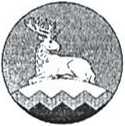 АДМИНИСТРАЦИЯ УРУС-МАРТАНОВСКОГО
МУНИЦИПАЛЬНОГО РАЙОНАХЬАЛХА-МАРТАН МУНИЦИПАЛЬНИ К1ОШТАН
АДМИНИСТРАЦИПОСТАНОВЛЕНИЕ22  02  2023г.									№13г.  Урус-Мартан О создании конкурсной комиссииВ соответствии с Федеральным законом от 06.10.2003 г. № 131-ФЗ «Об общих	принципах	организации	местного самоуправления вРоссийской Федерации», Федеральным законом от 27.07.2010 г. №210- ФЗ «Об организации предоставления государственных и муниципальных услуг», Федеральным законом от 13.03.2006 года № 38-ФЗ «О рекламе» постановляю: Создать	постоянно действующую	конкурсную комиссию поопределению победителя торгов на право заключения договора на установку и эксплуатацию рекламных конструкций на территории Урус-Мартановского муниципального района.Утвердить состав постоянно действующей конкурсной комиссии по определению победителя торгов на право заключения договора на установку и эксплуатацию рекламной конструкции на территории Урус-Мартановского муниципального района согласно приложению №1 настоящего постановления. Утвердить Положение о конкурсной комиссии по определению победителя торгов на право заключения договора на установку и эксплуатацию рекламной конструкции на территории Урус-Мартановского муниципального района согласно приложению №2 настоящего постановления.Утвердить Журнал приема регистрации заявок для участия в конкурсе на право заключения договоров на установку и эксплуатацию рекламных конструкций на территории Урус-Мартановского муниципального района » согласно приложению №3 настоящего постановления.Настоящее постановление вступает в силу со дня его подписания и подлежит размещению в средствах массовой информации и наофициальном сайте администрации Урус-Мартановского муниципального района «chr-martan.ru» в информационно-телекоммуникационной сети «Интернет»Контроль за исполнение настоящего постановления возложить на первого заместителя главы администрации Заурбекова Ризвана Адлановича.Глава администрации 								Ш.А. КуцаевАвдаев Мансур Русланович	заместитель начальника отделаКахаев Шамиль Атаусовичконсультант отдела ЭБИПиРППриложение № 2 к постановлению главы администрации У рус - Мартан о вс кого муниципального района №13 от 22.02.2023г.Положение о конкурсной комиссии
по определению победителя торгов на право заключения договора на
установку и эксплуатацию рекламной конструкции
на территории Урус-Мартановского муниципального района.Общие положенияНастоящее Положение определяет цели, задачи, функции, состав и регламент работы конкурсной комиссии (далее - Комиссия) по проведению конкурса на право заключения договора на установку и эксплуатацию рекламных конструкций на земельных участках, зданиях или ином недвижимом имуществе, движимом имуществе, находящемся в муниципальной собственности Урус-Мартановского муниципального района, также земельных участках, государственная собственность на которые не разграничена, на территории Урус-Мартановского муниципального района.Комиссия создается организатором торгов - администрацией Урус- Мартановского муниципального района.Правовую основу деятельности Комиссии составляет Гражданский кодекс РФ. Федеральный закон от 13.03.2006 № 38-ФЗ "О рекламе", Федеральный закон от 26.07.2006 № 135-ФЗ "О защите конкуренции", приказ Федеральной антимонопольной службы от 10.02.2010 № 67 "О порядке проведения конкурсов или аукционов на право заключения договоров аренды, договоров безвозмездного пользования, договоров доверительного управления имуществом, иных договоров, предусматривающих переход прав владения и (или) пользования в отношении государственного или муниципального имущества, и перечне видов имущества, в отношении которого заключение указанных договоров может осуществляться путем проведения торгов в форме конкурса".Задачи и функции комиссииКомиссия создается в целях проведения торгов в виде конкурса по определению победителя торгов.Для выполнения возложенных задач Комиссия осуществляет следующие функции:2.2.1. Запрашивает информацию и документы в целях проверки соответствия участника конкурса требованиям, установленным законодательством, у органов власти в соответствии с их компетенцией и иных лиц, за исключением подавших заявку на участие в торгах.При проведении конкурса:вскрытие конвертов с заявками на участие в конкурсе и открытие доступа к поданным в форме электронных документов и подписанным в соответствии с нормативными правовыми актами Российской Федерации заявкам на участие в конкурсе;определение участников конкурса;рассмотрение, оценку и сопоставление заявок на участие в конкурсе;определение победителя конкурса;оформление протокола вскрытия конвертов с заявками на участие в конкурсе и открытие доступа к поданным в форме электронных документов заявкам на участие в конкурсе;оформление протокола рассмотрения заявок на участие в конкурсе;оформление протокола оценки и сопоставления заявок на участие в конкурсе;оформление протокола об отказе от заключения договора;осуществление иных действий, связанных с проведением торгов, в соответствии с действующим законодательством.Численный состав и регламент работы комиссииВ состав Комиссии включаются представители организатора торгов.Комиссия в соответствии с действующим законодательством определяет порядок организации своей работы.Конкурсная комиссия состоит из пяти человек.'Комиссия правомочна принимать решения, если на заседании конкурсной комиссии присутствует не менее половины лиц, входящих в состав Комиссии, при этом каждый член Комиссии имеет один голос.Комиссия состоит из председателя, заместителя председателя, членов и секретаря Комиссии.Председатель Комиссии руководит деятельностью Комиссии, председательствует на заседаниях, организует ее работу, осуществляет общий контроль за реализацией принятых Комиссией решений.В отсутствие председателя Комиссии его функции выполняет заместитель председателя Комиссии.Член Комиссии осуществляет свои полномочия лично. Замена члена Комиссии допускается только по решению организатора торгов.Членами Комиссии не могут быть физические лица, лично заинтересованные в результатах торгов (в том числе физические лица, подавшие заявки на участие в аукционе или конкурсе либо состоящие в штате организаций, подавших указанные заявки), либо физические лица, на которых способны оказывать влияние участники конкурсов и лица, подавшие заявки на участие в конкурсе (в том числе физические лица, являющиеся участниками (акционерами) этих организаций, членами их органов управления, кредиторами участников конкурсов).В случае выявления в составе Комиссии указанных лиц организатор торгов, принявший решение о создании Комиссии, обязан незамедлительно заменить их иными физическими лицами.Секретарь Комиссии обеспечивает:подготовку конкурсной документации и информационного сообщения о проведении торгов для публикации в средствах массовой информации и размещения на официальном сайте администрации Урус-Мартановского муниципального района;выдачу конкурсной документации на основании заявления любого заинтересованного лица, поданного в письменной форме, в том числе в форме электронного документа, на бумажном носителе по месту нахождения организатора торгов и в сроки, определенные конкурсной документацией;прием и регистрацию заявок на участие в торгах;в случае необходимости разъяснение положений конкурсной документации;подготовку материалов для заседания Комиссии по рассмотрению заявок на участие в торгах, в том числе отслеживает поступление задатка за участие в торгах на счет организатора торгов в установленные сроки;ведение протокола рассмотрения заявок и направляет заявителям уведомления о принятом решении (о признании участником конкурса либо об отказе в допуске к участию в конкурсе);регистрацию непосредственно перед началом проведения торгов явившихся на торги участников;ведение протокола торгов;контроль за соблюдением сроков предоставления победителю торгов протокола конкурса с проектом договора на установку и эксплуатацию рекламных конструкций;предоставление данных для возврата задатков за участие в торгах всем участникам в установленные сроки.Организационно-техническое обеспечение деятельности Комиссии осуществляет организатор торгов.11риложение № 3 к постановлению главы администрации Урус-Мартановского муниципального района   №. 13 от 22.02.2023г.	 Журнал приема, peгистрации заявокдля участия в конкурсе на право заключения договоров на установку и эксплуатацию рекламных конструкцийна территории Урус-Мартановскою муниципального районаЗаурбеков Ризван АдлановичПриложение №1 к постановлению главы администрации Урус-Мартановского муниципального района                                       № 13  от 22.02.2023г.Конкурсная комиссияПервый заместитель главы администрации Урус-Мартановского муниципального района, председатель комиссииМусаев Джамбулат Абдул-Хамидовичначальник отдела ЭБИПиРП, заместитель председателя комиссииЭБИПиРП, секретарь комиссииЧлены комиссии:Исаков Умар Багиевичконсультант отдела ЭБИПиРП№п/пРегистрационный номер конверта с заявкойДата и время поступления конверта с заявкой на участие в конкурсеФИО лица11 ере дав ш его конверт с заявкойСпособ подачи конверта с заявкойСостояние конверта с заявкой (наличие поврежедений, признаков вскрытия и тд)Подпись лица доставившего конверт с заявкойПодпись секретаря принявшего конверт с заявкой